附件2：酒店交通路线图名称：呼和浩特巨华国际大酒店地址：呼和浩特市新城区成吉思汗大街20号，成吉思汗大街与呼伦贝尔北路交叉口西南。电话：0471-3288888乘车路线：呼和浩特火车站距离酒店5.6公里，打车约15元；呼和浩特火车东站距离酒店11公里，打车约35元；呼和浩特白塔机场距离酒店18公里，打车约50元。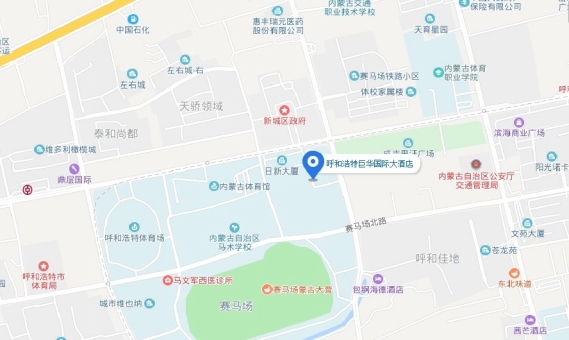 